North West Core Surgical Training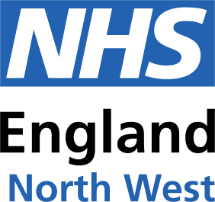 ARCP and Interim Progress Review Checklist (2021 Curriculum)This checklist is to be completed and uploaded to the “Other Evidence” section of ISCP under “Miscellaneous” by all core trainees (CT1 & CT2) and all run-though trainees (ST1 & ST2). The form should be updated and re-uploaded before each Interim Review and ARCP Assessment panel.Learning Agreements You must have one Learning Agreement for each six-month placement. All four parts of the Learning Agreement must be completed and signed off by you and your AES before the Interim Review or ARCP Assessment Panel. Prior to your mid-point and final review with your AES, your Clinical Supervisors need to complete a Multi-Consultant Report (MCR). You must also complete a self-assessment the same way the CSs complete the MCR using the same form.  At your objective setting, plan with your AES when each part will be competed and set dates to meet:PLEASE NOTE: Trainees in 4-month placements must have at least the “Interim Meeting” of the second placement completed and signed off before the Interim Review. All parts of all Learning Agreements must be completed and signed off before your ARCP Assessment panel.WPBAsPlease enter the number of each type of WPBA you have completed and validated in each post. Remember: you must have validated a minimum of 3 CBDs, 3 CEXs and 3 DOPS and/or PBAs each six months (of which 50% of the minimum number of each type must be validated by consultants). You should aim to complete a minimum of 3 DOPS / PBAs for most of the index procedures on the ST3 Preparation Module checklist before the end of CT2.Mandatory WPBAs (see separate checklist) must be completed by your CT1/ST1 Interim Progress Review.You must complete one MSF per year.You must compete at least one Observation of Teaching (OoT) and one Assessment of Audit (AoA) during Core Surgical Training.ExamsAll parts of the MRCS or MRCS (ENT) exams must be passed by the end of Core Surgical Training. We would expect you to have passed MRCS Part A before the end of CT1.PLEASE NOTE: If you passed the MRCS or MRCS (ENT) before entering core training, you must still upload evidence of your exam passes to ISCPCoursesYou must have completed ATLS or APLS by your Interim Progress Review in your CT2/ST2 year. You are also recommended (not mandatory) to have completed a Basic Surgical Skills course by the end of CT1/ST1 and a CCrISP course by the Interim Progress Review in your CT2/ST2 year.PLEASE NOTE: If you attended an ATLS course before entering core training, you must still upload evidence to ISCPChecklistsThe ARCP and Interim Review checklist (this form) must be completed and uploaded to ISCP for every Interim Progress Review and ARCP.One Core Specialty Module checklist must be completed and uploaded to ISCP for every post. Please complete the correct specialty checklist for the post.Please complete one ST3 Preparation Module checklist for your chosen specialty and upload to ISCP before your CT2/ST2 Interim Progress Review you must also update the checklist and upload to ISCP before your CT2/ST2 ARCP. One ST3 Preparation Module checklist must be completed before the end of Core Surgical Training.All mandatory WPBAs as listed in appendix 3 of the Core Surgical Training Curriculum (2021) must be completed before your first Interim Progress Review in CT1/ST1. Please upload a completed “Mandatory WPBA checklist” to ISCP in the “Other Evidence” section of ISCP under the “Miscellaneous”.Other RequirementsName:GMC No:CST Specialty Theme:CST Specialty Theme:Date Completed / updated:Date Completed / updated:Date Completed / updated:I have read and understood the Core Surgical Training (2021) syllabus on ISCP.I have read and understood the Core Surgical Training (2021) syllabus on ISCP.I have read and understood the Core Surgical Training (2021) syllabus on ISCP.I have read and understood the Core Surgical Training (2021) syllabus on ISCP.I have read and understood the Core Surgical Training (2021) syllabus on ISCP.I have read and understood the Core Surgical Training (2021) syllabus on ISCP.I have read and understood the Core Surgical Training (2021) syllabus on ISCP.Yes NoHospital Site:Hospital Site:Hospital Site:Post Specialty:Post Specialty:Post Specialty:Post Specialty:Educational Supervisor:Educational Supervisor:Educational Supervisor:Post 1:Post 1:Post 2:Post 2:Post 3:Post 3:Post 4:Post 4:Post 5:Post 5:Objective Meeting:Should be completed within the first 4 weeks of each placement.Mid-Point Meeting:Should be completed before the mid-point of each placement (i.e. 31 October for the first 6-month post or 30 April for the second 6-month post).Final Meeting:Should take place towards the end of the placement but must be completed before your Interim Review or ARCP deadline date.AES Report:This must be completed before your Interim Review or ARCP – you can do this at the same time as your final meeting. You cannot receive a satisfactory ARCP outcome without this being fully signed off.Learning AgreementsCT1/ST1 Interim ReviewCT1/ST1ARCPCT2/ST2 Interim ReviewCT2/ST2ARCP“Objective Setting” completed and signed off for all placementsYes NoYes NoYes NoYes No“Mid-Point Review” with AES and CSs and MCR with self-assessment completed and signed off for all placementsYes NoYes NoYes NoYes No“Final Meeting” with AES and CSs and MCR with self-assessment completed and signed off for all placementsYes NoYes NoYes NoYes No“AES Report” completed and signed off for all placementsYes NoYes NoYes NoYes NoCBDsCBDsCEXsCEXsCEXsCEXsDOPS / PBAsDOPS / PBAsDOPS / PBAsMSFPlease state if “Development Required”, “Satisfactory” or “Outstanding”MSFPlease state if “Development Required”, “Satisfactory” or “Outstanding”Total validated:With consultants:Total validated:Total validated:With consultants:With consultants:Total validated:With consultants:With consultants:MSFPlease state if “Development Required”, “Satisfactory” or “Outstanding”MSFPlease state if “Development Required”, “Satisfactory” or “Outstanding”Post 1Post 2Post 3Post 4Post 5Other WPBAsOther WPBAsOther WPBAsOther WPBAsCT1 / ST1Interim ReviewCT1 / ST1Interim ReviewCT1 / ST1ARCPCT1 / ST1ARCPCT1 / ST1ARCPCT2 / ST2Interim ReviewCT2 / ST2Interim ReviewCT2 / ST2 ARCPNumber of Observation of Teaching (OoT) completedNumber of Observation of Teaching (OoT) completedNumber of Observation of Teaching (OoT) completedNumber of Observation of Teaching (OoT) completedNumber of Assessment of Audit (AoA) completedNumber of Assessment of Audit (AoA) completedNumber of Assessment of Audit (AoA) completedNumber of Assessment of Audit (AoA) completedExamsExamsCT1 / ST1Interim ReviewCT1 / ST1ARCPCT2 / ST2Interim ReviewCT2 / ST2ARCPMRCS Part APassed or failed:MRCS Part AI have uploaded evidence for each sitting to ISCPYes NoYes NoYes NoYes NoMRCS Part B or DO-HNS Part 2Passed or failed:MRCS Part B or DO-HNS Part 2I have uploaded evidence for each sitting to ISCPYes NoYes NoYes NoYes NoCoursesCT1 / ST1Interim ReviewCT1 / ST1ARCPCT2 / ST2Interim ReviewCT2 / ST2ARCPATLS or APLS completed & I have uploaded evidence to ISCPYes NoYes NoYes NoYes NoChecklistsCT1 / ST1Interim ReviewCT1 / ST1ARCPCT2 / ST2Interim ReviewCT2 / ST2ARCPI have completed & uploaded the ARCP and Interim Review checklist to ISCP in the “Other Evidence” section under the heading “Miscellaneous”Yes NoYes NoYes NoYes NoI have completed & uploaded the Core Specialty Module checklist to ISCP in the “Other Evidence” section under the heading “Miscellaneous”(Please enter name of specialty in box)Yes NoYes NoYes NoYes NoI have updated & uploaded the ST3 Preparation Module checklist to ISCP in the “Other Evidence” section under the heading “Miscellaneous”(Please enter name of specialty in box)N/AN/AYes NoYes NoMandatory WPBA checklist has been completed and uploaded in the “Other Evidence” section of ISCP under the heading “Miscellaneous”Yes NoYes NoYes NoYes NoCT1 / ST1Interim ReviewCT1 / ST1ARCPCT2 / ST2Interim ReviewCT2 / ST2ARCPIf applicable, I have completed the Covid-19 diary detailing what training has been affected during the pandemic and uploaded to the “Other Evidence” Section of ISCP under “Miscellaneous”Up to date CV has been uploaded to ISCPYes NoN/AYes NoN/AForm R (Part B) - only required for ARCPsN/AYes NoN/AYes NoOne piece of reflection completed for each 6-month placement and uploaded in the “Other Evidence” section of ISCP under the heading “Miscellaneous”Yes NoYes NoYes NoYes NoTotal logbook numbers since start of Core Surgical Training: As a guide you should to have >120 cases per year (at least 60 per placement)Logbook numbers since start of Core Surgical Training (STS, STU and P only)Audits (min. one per year), evidence uploaded in the “Other Evidence” Section of ISCP under the heading “Audit”Yes NoYes NoYes NoYes NoNumber of publications (insert no. as first author in brackets) e.g. 3 (1)Number of presentations (regional and national)Prizes/awards receivedCT1 / ST1Interim ReviewCT1 / ST1ARCPCT2 / ST2Interim ReviewCT2 / ST2ARCPPositions of responsibility, insert title of role